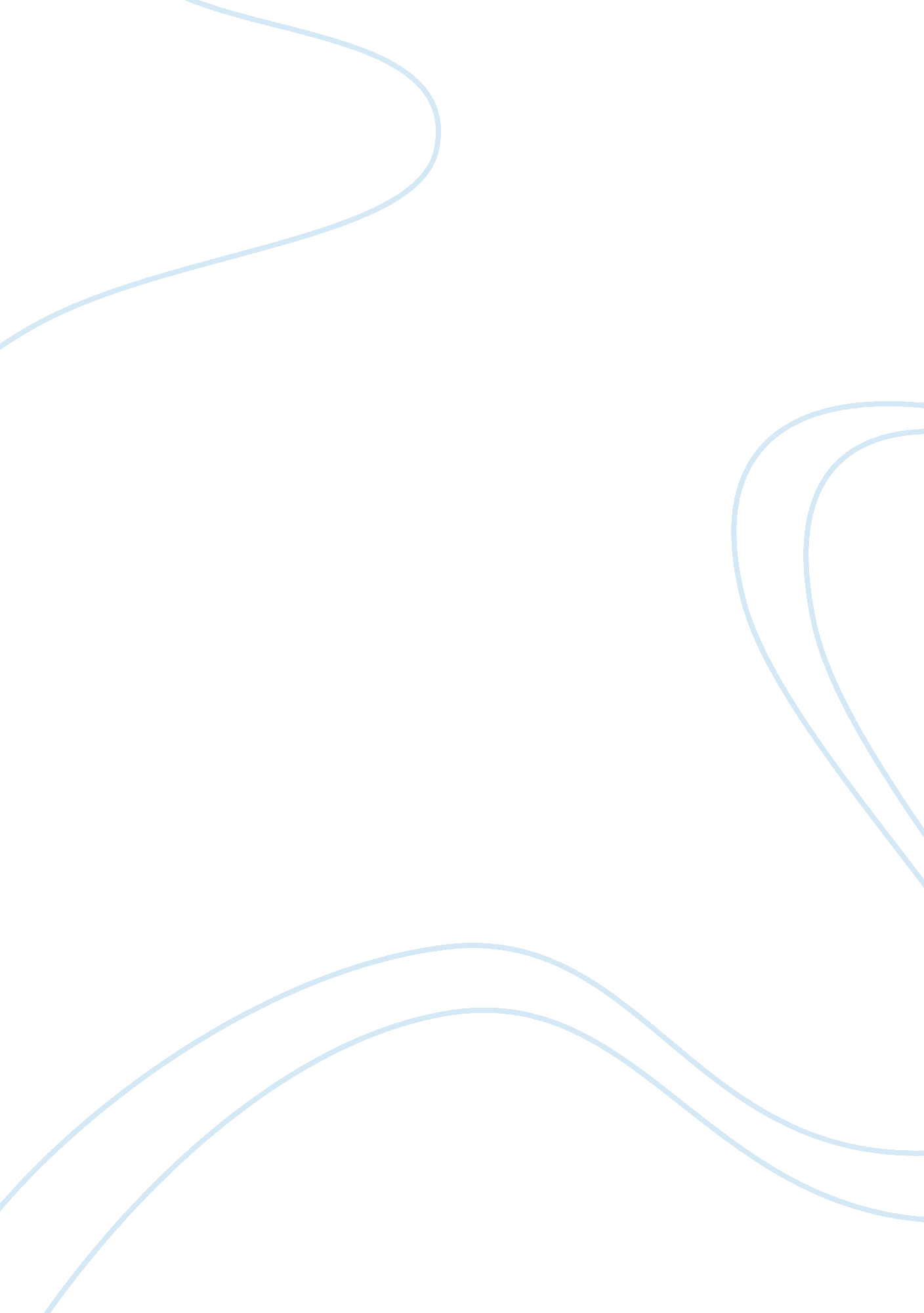 Managing employee relations at marks and spencer commerce essay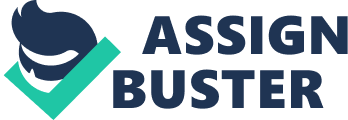 Contents Literary Mentions Marks and Spencer ‘ s has been one of the largest retail markets in the UK and the employee dealingss that exist within the company have both positive and negative facets. Marks and Spencer ‘ s employee dealingss have ever been influenced by the conventional system of industrial dealingss. The company now has 65000 employees all around the universe out of which 80 % of the staff works straight on the gross revenues floor. M & A ; S is amongst the top 6 retail providers in the UK and have extended their operations in 29 different states. Most of the shops are chiefly franchises but it besides owns a immense figure of shops in Hong Kong. The net income turnover of M & A ; S is near to 7. 3 billion. M & A ; S non merely caters to vesture but has besides widened the market by offering other merchandises that range from furniture to nutrient and fiscal services. ( Marks and Spencer, 2000 ) Initially there were jobs and issues with the employee employer relationship and hence the company had to follow a different employee relation attack. The company adopted some alterations and rules within the direction such as, Change in working hours Competitive rate bundle Employee price reductions Pension strategies Bonus and supernumeraries ( Yvonne, 2010 ) Change in work timings: With the debut of Sunday trading in the UK, Marks and Spencer had to make flexible displacement timings in order to work on Sundays. Most of the staff work 36-38 hours per hebdomad and presently some of the staff work more than normal work agendas. ( Yvonne, 2010 ) Competitive public presentation related rate bundles: The wages are often matched with the market to maintain up with the alterations in the market. Employee price reductions: The staffs and employees of Marks and Spencer ‘ s receive a price reduction of 20 % on all the purchase made. Pension: Marks and Spencer ‘ s provide secure retirement benefits for its employees if they have worked in the company for more than a twelvemonth. The company besides provides extra wellness and alveolar consonant attention for its employees. They besides provide SAYE for all the employees across the universe. ( M & A ; S, 2007 ) The company is non represented by any trade brotherhood. The employee relation of M & A ; S is taken attention by the Human Resource Management ( HRM ) and it is closely aligned to the concern aims and schemes. The trade brotherhood in the UK is the most influential association for protecting employee ‘ s rights. A In 2001, Marks and Spencer ‘ s had announced shuting down shops in Europe particularly Belgium, France, Germany, Portugal and Spain. The company had planned to shut down some of the shops in Europe as a portion of cost film editing step which would assist in salvaging 250 million GBP in 2006-07. The UNI commercialism and the national trade Union had raised concerns and had tried to change by reversal the company determination as it had breached the Torahs. The Marks and Spencer staff members and the trade brotherhood had demanded to change by reversal the determination to shut the shops in Europe and besides to originate and set up negotiations with the trade brotherhood. The trade brotherhood actions ( TUC ) had advocated Marks and Spencer to revisit and alter some of the employment policies and patterns. Presently Marks and Spencer ‘ s are non under any governed trade brotherhoods. In 2005, trade brotherhood ` which chiefly focuses on employee dealingss chiefly in the retail sector had started candidacy and informing the employees and staffs of M & A ; S about the advantages that trade brotherhood can add and besides function the employees with huge cognition. ( Georgina, 2006 ) . To trade with these employee related issues, Marks and Spencer had hired a audience companyA ” Business Involvement Group ” A ( BIG ) A ( HRM in Marks and Spencer, neodymium ) The stakeholders involved in the employee dealingss procedures of the Organization: M & A ; S has ever been known for holding strong human resource schemes with the aid of Human Resource Management ( HRM ) . The HRM helps in puting down strong internal policies and processs which helps in accomplishing concern aims of the company. The directors in M & A ; S are allowed to follow appropriate schemes that will assist in bettering the company ‘ s productiveness. M & A ; S HRM policies besides help in lending to committedness and trueness of the employees. The HRM besides initiated a new alteration in the company to assist the employees and staffs change their attitude towards how they work and execute. Therefore, M & A ; S had commenced feedback Sessionss with its employees on the public presentation and the countries of betterment and these changeless interactions with the staffs had helped the company in altering and developing new accomplishments, addition competency and better productiveness. A What is the orientation of the organisation to industrial dealingss? If it ‘ s non nonionized, how does M & A ; S maintain communicating with the employees? M & A ; S follows a sophisticated paternalistic attack which refuses to acknowledge any trade brotherhoods but they have strong internal HRM policies which will assist in guaranting that all the employees ‘ ends and grudges are taken attention of without the engagement of the trade brotherhood organisation. M & A ; S besides have a web of elected employee representatives known as BIG ( Business Involvement Group ) which aims at deciding issues that affect the employees. BIG provides an chance to voice their single sentiment, concerns and grudges. The employees besides have a great chance to positively impact the organisation by supplying thoughts which will assist in bettering the on the job conditions and the productiveness of the employees. Every shop across the Earth has BIG representatives who are normally elected by their staff members to assist the other employees resolve the issues. The national BIG purposes at- Better communicating between direction and staff Continuous development of the employees BIG besides aims at prosecuting the employees in discoursing and debating the assorted alterations that are required which can alter the employee ‘ s working status and better efficiency. M & A ; S besides have a broad scope of larning and development which helps the employees to turn with the company and besides achieve their ends. ( M & A ; S, Employee Handbook, 2009 ) How does M & A ; S handle corporate grudges? M & A ; S process is available for all the employees to turn to any issues, grudges and ailments. Work good programme was besides introduced in M & A ; S which help in making and keeping a productive and healthy environment. The grudge can be in any signifier such as work load force per unit area, employee employer relationship, functions and duties, work emphasis, organisational environment or even personal relationship. In instance, the ailment is with regard to a generic company policy, so the internal BIG will manage such issues. The employee ‘ s line director provides all the necessary information to the local BIG and the local BIG flags the issue in the common forum with the national BIG. If the issue is corporate and if the ailment is common among other employees, the national BIG contacts the policy proprietor or the HR to revise the policy and a written response will be sent to the employees who had raised the grudge. M & A ; S believes in handling its employees with self-respect and any signifier of favoritism or torment will be dealt really earnestly. The company has now 3500 BIG representatives covering all its shops. The company besides provides workshops to the employees to assist in executing the function better. ( The Marks and Spencer WorkWell Programme, 2002 ) How does M & A ; S set up just wage and conditions? The company is sporadically audited which is portion of the “ ethical trading enterprise ” which helps the company, authorities, trade brotherhoods and human rights section. The company believes in supplying good on the job conditions and just rates of wage. Development of criterions between the company and the employees & A ; providers help in accomplishing continual betterment for the concern. The employees and staff working in M & A ; S are treated with regard and without go againsting the human right jurisprudence. The company complies to the local authorities ‘ s ordinances in the below areas- Working hours and working conditions Minimal age of employment provided Footings of employment Health and safety of the employees Free from favoritism Right to collective bargaining Rate of wage with par with the local labour jurisprudence Regular cheques in all production and gross revenues sites are made sporadically to guarantee the on the job conditions of the employee are as per the regulation ( Ethical Trading, 2002 ) If M & A ; S is non nonionized, how does it see its relationship with the trade brotherhoods? The company has 80 % of its employee work force as adult females and the company now is 98 % nonionized in Ireland and there are 2 corporate understandings with 2 different unions- MANDATE and SIPTU. The regulating grounds for M & A ; S to hold the company unionized are- Some of the direction policies and processs do non accommodate the local authorities as the civilization of UK is non ever compatible with the other states. The conventional system did non assist in the alteration scheme established by the concern. Marks and Spencer are non affiliated with any trade brotherhood presently in the UK but many trade brotherhoods have been converting the company to allow trade brotherhoods within its operations. The authorities has besides been involved really closely with the operations of Marks and Spencer as it is one of the largest employers in the UK. M & A ; S has to follow with all the regulations and ordinances laid by the authorities. The company was besides asked to subject a study on internal controls and hazard direction by the authorities and this had helped the company to observe some issues and obtain control. The company has besides faced allegations from trade brotherhood called “ UNITE ” knocking the employee dealingss implemented by the company. There have been a figure of advantages for the employees owing to the partnership with the 2 trade brotherhoods in Ireland- Flexible working hours introduced for its employees to hold a better work life balance. Net income sharing pension strategy has been introduced Better medical installations available for its employees for free medical examination Training and development in proficient facets, occupation analysis and job work outing countries which has helped employees better their productiveness and efficiency These alterations have helped M & A ; S guarantee a positive feedback in Ireland and as a consequence have besides attracted figure of campaigners for employment. ( Marks and Spencer, 2000 ) The jobs in the company ‘ s industrial dealingss civilization and pattern? The company should let its employees to fall in trade brotherhoods because the company can dispatch a separate internal squad BIG working on employee dealingss which is non really effectual. M & A ; S besides needs to recognize that any determinations taken impact many of its ain employees which can do more fiction. The employee jobs need to be addressed by a impersonal government organic structure who are non affiliated to the company so that the employee ‘ s jobs are addressed and necessary actions are taken. The pension strategy established by the company has besides raised concerns among employees. The company has non matched up the net incomes straight to the employees and the pension strategy introduced by M & A ; S was non taken good by the employees. The employee turnover is besides high in Marks and Spencer as the employees are non satisfied with the working conditions, alterations that take topographic point within the organisation and other factors. ( M & A ; S, 2007 ) Recommendations: The company needs to present a cognition direction procedure which can be an advantage for the employees and the company. This helps the company to manage the occupations efficaciously and expeditiously. The company should besides let the employees to fall in trade brotherhoods as the internal audience system BIG is non effectual on employee dealingss. BIG representatives do hold the proficient competency to manage issues set frontward by the employees. ( Brunes, 2004 ) M & A ; S decidedly need to work on the employee dealingss country as the competition within the retail sector is high and the employees play a really of import critical function towards part of a profitable company. Although the company provides a good wage bundle, refined human resource direction schemes and good preparation & A ; development for its employees, the external factors such as changeless unconstructive media studies and from the trade brotherhoods make it hard for M & A ; S to supply good employee dealingss. ( HRM in Marks and Spencer, n. d ) To obtain a good employee relationship, it is really indispensable for the M & A ; S direction to be involved. M & A ; S need to hold the below HRM approach- Good direction leading to take necessary determinations Clear apprehension of policies and processs by the direction to forestall any struggles arising. Management should besides see the employee engagement in instance of any alteration in procedure M & A ; S direction should besides construct a good resonance with its employees by promoting and actuating with wagess and acknowledgment. M & A ; S should besides concentrate on bettering the interpersonal communicating accomplishments of all its organisational members. Well defined scheme and eventuality programs in topographic point to manage any unanticipated event. More employee engagement in assorted events so that it helps in bettering the duty and committedness. M & A ; S direction to be more crystalline with the policies and determinations made which will assist in growing and development of the company ( HRM in Marks and Spencer, n. d ) Decision: M & A ; S have been really successful in implementing alterations in a really effectual technique. M & A ; S needs to construct on its ain strength and seek to get the better of the menaces. M & A ; S needs to understand the work related issues and seek to work on them. Work Well Programme has cited that one of the biggest issues in M & A ; S was the presence of good direction. Literary Mentions Brunes, B. ( 2004 ) pull offing Change: A Strategic Approach to Organizational Dynamics, London, Prentice Hall Ethical Trading ( 2002 ) , [ online ] , available from hypertext transfer protocol: //www. examstutor. com/business/resources/companyprofiles/marksandspencer/ethicaltrading. php [ 8th May 2010 ] Georgina Fuller ( 2006 ) , Union Udsaw Seeks acknowledgment at Marks and Spencer, personneltoday, 20th Oct 2006 HRM in Marks and Spencer, [ online ] Available from hypertext transfer protocol: //www. ivoryresearch. com/sample13. php [ 8th May 2010 ] M & A ; S ( 2007 ) Marks and Spencer to revamp concluding pension Scheme, accessed, available from hypertext transfer protocol: //www2. marksandspencer. com/thecompany/mediacentre/pressreleases/2007/fin2007-01-23-00. shtml [ 8th May 2010 ] M & A ; S, Employee Handbook ( 2009 ) , [ Online ] available from hypertext transfer protocol: //corporate. marksandspencer. com/documents/specific/howwedobusiness/our_people/employeehandbook [ 8th May 2010 ] Marks and Spencer ( 2000 ) [ on-line ] , available from hypertext transfer protocol: //www. ncpp. ie/dynamic/docs/markspencer_cs. pdf [ 8th May 2010 ] Stanley Chapman ( 2004 ) , Socially Responsible Supply Chains: Marks and Spencer in Historic Perspective, Research paper Series: International Center for Corporate Social Responsibility, The University of Nottingham Staff Writer ( 2007 ) Marks and Spencer: Neat Pension fund agreement, Insurance Business Review The Marks and Spencer WorkWell Programme ( 2002 ) , [ online ] , available from hypertext transfer protocol: //www. resourcesystems. co. uk/Conferences/WorkWell % 20Handouts. pdf [ 8th May 2010 ] UK Government ( 2007 ) , Turnbull Report, available from hypertext transfer protocol: //www. frc. org. uk/corporate/internalcontrol. cfm [ 8th May 2010 ] Yvonne Miller ( 2010 ) An Analysis of Employee dealingss at Marks and Spencer, available from hypertext transfer protocol: //www. articleblast. com/Advertising_and_Marketing/General/An_analysis_of_employee_relations_at_Marks_and_Spencer__________________/ [ 8th May 2010 ] 